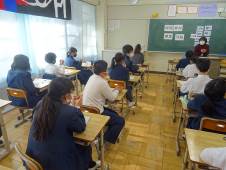 １テーマ等総合的な学習の時間　「親学習」について２実施日令和2年12月10日 木曜日　午前8：45　　～　　12：35　　３実施場所吹田市立南千里中学校４講師豊中市親学習リーダー５参加対象南千里中学校１年生（１組～４組）の生徒※各クラス１時間ずつ実施６講座の様子（内容等）目的・親学習を通して、自分の親への感謝、これからの自分の生き方について考える。・卵を自分の子どもに見立て、命の大切さと、親として命にかかわることの責任の重さを実感する。当日の様子赤ちゃんの特徴について、想像することをワークシートに書くことからスタートしました。（想像）軽い、歯がない、しゃべれない、泣く、首が座っていないなど。その後、沐浴人形を持って、赤ちゃんの重さを体感しました。（感想）「重たい！」という感想が多く聞かれました。次に、自分の子どもに名前をつけるなら？というお題で、自分の子どもの名前について考え、卵が配られました。生徒は卵に顔を描き、自分で考えた名前を書いて我が子に見立てました。生徒たちにとって、その子（卵）を、誰かに預けたときにどう感じるか、他人の子（卵）を預けられた時の心境はどうだったか、預けた子（卵）が戻ってきたときの心境など、親の気持ちを考える機会となりました。（預けたときの心境）「不安に思った。」「大切にしてもらいたい。」「申し訳ない。」（預けられた時の心境）「預かった以上大切にしないといけない。」「自分の子どもも大切。」（戻ってきたときの心境）「安心した。」「良かった。」「ほっとした。」「預かってくれてありがとう。」６講座の様子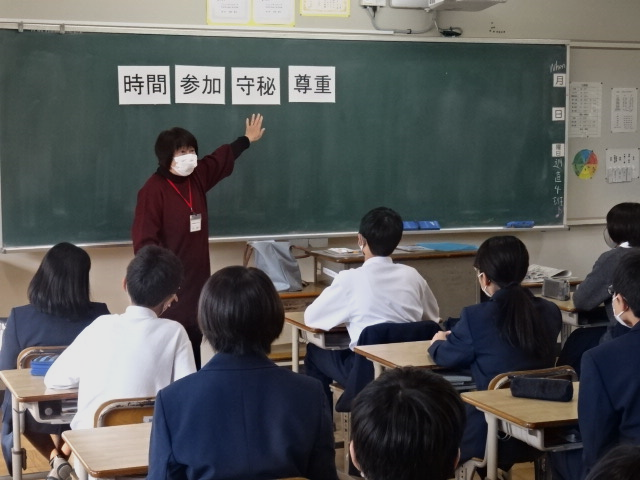 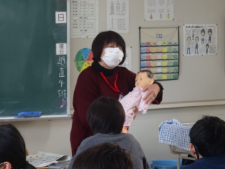 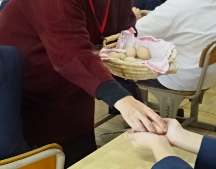 